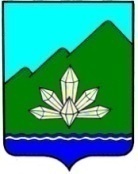 Приморский крайДума Дальнегорского городского округаседьмого созываПРОЕКТ РЕШЕНИЯ                 «__» _________ 2021 года               г. Дальнегорск                                              № ____О внесении изменений в Положение «О комитете Думы Дальнегорского городского округа Приморского края»Руководствуясь Федеральным законом от 6 октября 2003 года №131-ФЗ «Об общих принципах организации местного самоуправления в Российской Федерации», Уставом Дальнегорского городского округа,Дума Дальнегорского городского округаРЕШИЛА:1. Внести в Положение «О комитете Думы Дальнегорского городского округа», утвержденное решением Думы Дальнегорского городского округа от 27 января 2020 года №378, следующие изменения:1.1) пункт 2.10 изложить в следующей редакции:«2.10. Проект муниципального нормативного правового акта, подготовленный комитетом, направляется в прокуратуру г. Дальнегорска для проведения правовой и антикоррупционной экспертиз, а также в Контрольно-счётную палату Дальнегорского городского округа для проведения финансово-экономической экспертизы (в случае, если проектом нормативного правового акта предусматривается расходование дополнительных средств бюджета Дальнегорского городского округа).После получения всех необходимых заключений комитет принимает решение о признании проекта муниципального нормативного правового акта  (с указанием его наименования) подготовленным и внесении данного проекта в Думу для рассмотрения с рекомендацией о его принятии.».1.2) дополнить разделом 2.1 следующего содержания:«2.1. Заседание комитета в дистанционном режиме2.1.1. Заседания комитета в период действия режима повышенной готовности, чрезвычайной ситуации, ограничительных мероприятий (карантина) могут проводиться в дистанционном режиме с использованием информационно-телекоммуникационных технологий (далее – заседание Думы в дистанционном режиме).2.1.2. Подготовка к заседанию комитета в дистанционном режиме, рассмотрение вопросов и принятие решений на заседании комитета в дистанционном режиме осуществляется в общем порядке, установленном для проведения заседания комитета с учётом особенностей, предусмотренных настоящим разделом.2.1.3. Решение о проведении заседания комитета в дистанционном режиме, в том числе о вопросах, подлежащих рассмотрению, принимается председателем Думы.На заседании комитета в дистанционном режиме рассматриваются только те вопросы, которые включены в повестку заседания. Дополнительные вопросы и вопросы, решения по которым принимаются тайным голосованием, в повестку заседания комитета не включаются.Повестка заседания комитета в дистанционном режиме не утверждается.2.1.4. Депутат Думы принимает участие в заседании комитета в дистанционном режиме по видеоконференц-связи по месту своего фактического нахождения и считается присутствующим на заседании комитета. Депутат Думы вправе присутствовать на заседании комитета в дистанционном режиме непосредственно в месте проведения заседания.2.1.5. Перед началом заседания комитета в дистанционном режиме проводится регистрация депутатов Думы. Регистрация депутатов Думы, присутствующих в месте проведения заседания комитета и принимающих участие в заседании по видеоконференц-связи, осуществляется секретарём заседания, при этом данные о регистрации депутатов Думы суммируются.2.1.6. На заседании комитета в дистанционном режиме решения принимаются открытым голосованием.Депутаты Думы, присутствующие в месте проведения заседания комитета, голосуют посредством поднятия руки. Для депутатов Думы, принимающих участие в заседании комитета по видеоконференц-связи, проводится поименное голосование путём устного опроса депутатов Думы. Депутат Думы, фамилия которого была названа секретарём заседания, озвучивает свою фамилия и позицию: «за», «против» или «воздержался». Результаты голосования суммируются. Подсчёт голосов на заседании комитета в дистанционном режиме проводит секретарь заседания.».2. Разместить настоящее решение на официальном сайте Дальнегорского городского округа в информационно-телекоммуникационной сети «Интернет».3. Настоящее решение вступает в силу с момента принятия.Председатель Думы Дальнегорского городского округа                                                             В.И. Язвенко